Cadre réglementaireLe décret n° 2018-372 du 18 mai 2018 précise les règles encadrant ce dispositif.La période de césure intervient à l’initiative du·de la doctorant·e et doit être effectuée au moins 6 mois avant la fin de la thèse.La césure s’inscrit dans un projet incompatible avec la poursuite normale de la formation doctorale pendant la période concernée et peut prendre notamment l'une des formes suivantes : 
« 1° Une formation dans un domaine différent de celui de la formation dans laquelle l'étudiant est inscrit ; 
 2° Une expérience en milieu professionnel en France ou à l'étranger ; 
 3° Un engagement de service civique en France ou à l'étranger, qui peut notamment prendre la forme d'un volontariat de solidarité internationale, d'un volontariat international en administration ou en entreprise ou d'un service volontaire européen ; 
 4° Un projet de création d'activité en qualité d'étudiant-entrepreneur. »La césure fait l’objet d’une demande formulée auprès de l’école doctorale de rattachement du doctorant. Elle ne peut être inférieure à 6 mois ni supérieure à un an.Durant la période de césure, le·la doctorant·e demeure inscrit·e dans l’établissement et s’acquitte des frais d’inscription à taux réduit. L’établissement s’engage à réinscrire le.la doctorant·e dans l’année N+1 à la fin de la période de césure.La demande de césure au titre d’une année universitaire N/N+1 devra être déposée auprès de l’Ecole doctorale :au plus tard le 15 juin de l’année universitaire N-1/N pour une césure intervenant dès le 1er semestre de l’année au plus tard le 15 octobre de l’année universitaire considérée pour toute autre demandeRegulatory frameworkDecree No. 2018-372 of 18 May 2018 specifies the rules governing this system.The gap period is initiated by the doctoral student and must be completed at least 6 months before the end of the thesis.The gap period is part of a project that is incompatible with the normal pursuit of doctoral training during the period in question and may take one of the following forms: "1° Training in a field different from that of the course in which the student is registered;  2° An experience in a professional environment in France or abroad  3° A civic service commitment in France or abroad, which may in particular take the form of a voluntary service of international solidarity, an international voluntary service in an administration or company or a European voluntary service;  4° A project to create a business as a student-entrepreneur. "A request for a gap year must be made to the doctoral school to which the doctoral student belongs. It cannot be less than 6 months or more than one year.During the gap period, the doctoral student remains registered at the institution and pays reduced registration fees. The institution undertakes to re-register the doctoral student in year N+1 at the end of the gap year.The application for a gap year for an academic year N/N+1 must be submitted to the doctoral school:no later than 15 June of the academic year N-1/N for a gap year starting in the first semester of the year no later than 15 October of the academic year in question for all other applicationsLe·la doctorant·e / The PhD studentJe soussigné(e),NOM / NAME : 	Prénom / Firstname : 	Date de naissance / Date of birth : Ecole doctorale / Doctoral School : Laboratoire de recherche / Research labotary : 	Année de doctorat / Year of doctoral studies : 	Financement par un contrat dédié à la thèse / Phd funded by contract : 	OUI/YES 	NON/NO 	Si OUI, merci de préciser l’employeur : 	 If YES, please to specify the employer : Sollicite une période de césure d’une durée de / Applies for a gap year of : 	Date de début de césure souhaitée / Desired start date of the gap year : Date de fin de césure souhaitée / Desired end date of the gap year : Motif de la césure / Reason of the break(à titre d’exemple : expérience professionnelle / création d’entreprise/d’activité sans rapport avec la formation doctorale, engagement volontaire associatif…/ for example: professional experience/creation of a company/activity unrelated to the doctoral training, voluntary involvement in associations...)Le·la doctorant·e / The PhD student					Le·la Directeur.trice de l’Ecole doctoraleDate et signature / Date and signature : 			The doctoral school director			 Avis favorable / Favourable opinion				 Avis défavorable / Unfavourable opinion Le·la Directeur.trice de thèse / The thesis director			Date et signature / Date and signature : Avis favorable / Favourable opinion		 Avis défavorable / Unfavourable opinion		Date et signature / Date and signature : 			En cas de financement dédié à la thèse :			In case of dedicated funding for the thesis :			Direction RH de l’établissementLe·la Directeur.trice de laboratoire / The laboratory director			HR management of the institution Avis favorable / Favourable opinion			 Avis favorable / Favourable opinion  Avis défavorable / Unfavourable opinion			 Avis défavorable / Unfavourable opinionDate et signature / Date and signature : 			Date et signature / Date and signature :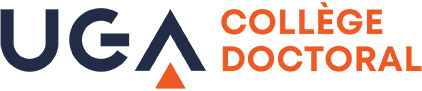 Demande de CésureFormulaire